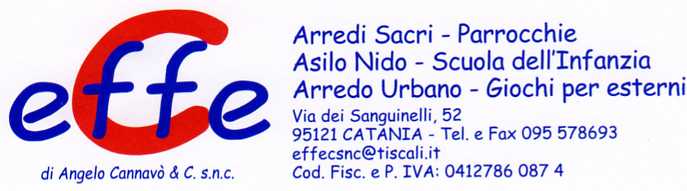 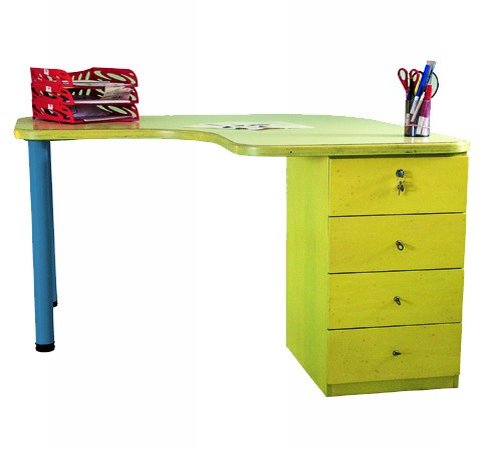 Descrizione:Scrivania ad angolo sagomata 120x60 piano sp.22mm placcato su due lati con superficie antigraffio difacile pulitura, bordatura antiurto in gomma, gambeacciaio verniciato a polvere colore nero, concassettiera in tinta con piano a 4 cassetti dotati dimaniglie in cuoio naturale e uno con chiusura achiave, bordata in ABS stondato, il tutto su piedini inmassello di faggio evaporato naturale.Codice: CS0102XCategoria: Tavoli speciali